Уведомление №1 о внесении изменений в Закупочную документацию открытого запроса предложенийЗаказчик, являющийся Организатором закупочных процедур, Акционерное общество "Дальневосточная энергетическая управляющая компания" (АО "ДВЭУК" далее – Организатор, зарегистрированное по адресу: 690003, г. Владивосток, ул. Станюковича, 1, почтовый адрес: 690003, г. Владивосток, ул. Станюковича, 1, адрес электронной почты priemnaya@dveuk.ru, контактный телефон +7 (423) 279-12-41, настоящим сообщает о внесении изменений в Закупочную документацию открытого запроса предложений на право заключения договора на поставку копировально-множительной техники, расходных материалов к копировально-множительной технике, выполнение работ по заправке и восстановлению расходных материалов, ремонту и техническому обслуживанию копировально-множительной техники для АО «ДВЭУК», размещенного 31 января 2017 года на официальном сайте www.zakupki.gov.ru, копии на электронной торговой площадке АО «ДВЭУК» http://etp.dveuk.ru/ и сайте АО «ДВЭУК» www.dveuk.ru.Изменения в Закупочную документацию о проведении открытого запроса предложений:Таблицу 2.3. Расчет стоимости ремонта и технического обслуживания копировально-множительной техники п. 6.3.1. формы технико-коммерческого предложения читать в редакции:Изменения в Приложение 1 Техническое задание открытого запроса предложений:Раздел 8 технического задания Приложение №1: Спецификация, читать в редакции:Таблица 1.1. Поставка расходных материалов к копировально-множительной технике*Оригинальные расходные материалы. Эквивалент не допустим.Таблица 1.2. Заправка и восстановление расходных материаловТаблица 1.3. Ремонт и техническое обслуживание копировально-множительной техникиТаблица 2. Универсальные характеристики для печатной техники2.1. Многофункциональное устройство А4 формата2.2. Широкоформатный принтер2.3. Цветное многофункциональное устройство А4 формата2.4. Цифровой полноцветный копир/принтер/сканерПредседатель Закупочной комиссии						        А.Н. Трякшин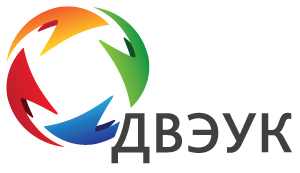 АО «ДАЛЬНЕВОСТОЧНАЯ ЭНЕРГЕТИЧЕСКАЯ УПРАВЛЯЮЩАЯ КОМПАНИЯ»№ п/пНаименование работСрок гарантииЕд. изм.Кол-воЦена, без НДС за ед.изм.Стоимость в рублях, без НДССтоимость в рублях, с НДС-18%123456781Профилактика Xerox WCP 7232шт.42Профилактика Xerox WCP 7525шт.43Профилактика Xerox Phaser 3300шт.104Профилактика Xerox WC 6505шт.105Ремонт 4-й категории сложности шт.46Ремонт 3-й категории сложности шт.47Ремонт 2-й категории сложности шт.68Ремонт 1-й категории сложности шт.9ИТОГОИТОГОИТОГОИТОГОИТОГОИТОГО НДС (18%)ИТОГО НДС (18%)ИТОГО НДС (18%)ИТОГО НДС (18%)ИТОГО НДС (18%)ИТОГО НДС (18%)№ п/пНаименование оборудованияОписание/парт-номер расходного материалаЕд. изм.Начальная (максимальная) цена единицы товара, руб.Кол-воСуммаГород поставки – Владивосток:Город поставки – Владивосток:Город поставки – Владивосток:Город поставки – Владивосток:Город поставки – Владивосток:Город поставки – Владивосток:Город поставки – Владивосток:1Xerox Phaser 3300MFPТонер – черный, Совместим с Xerox Phaser 3300MFP. Ресурс – не менее 10000 страниц формата А4 при 5% заполнении страницы.Официальный p/n (артикул) Xerox – 106R01412 или эквивалентшт.1650202Xerox WC 7132/7232/7242* Копи-картридж 013R00636шт.2746933Xerox WC 7132/7232/7242 *Тонер голубой 006R01273шт.1138444Xerox WC 7132/7232/7242 *Тонер пурпурный 006R01272шт.1138445Xerox WC 7132/7232/7242 *Тонер черный 006R01319шт.1138446Xerox WC 7132/7232/7242 *Тонер желтый 006R01271шт.1138437Xerox WC 7525/ 7530/7535*Принт-картридж 013R00662шт.2510048Xerox WC 7525/ 7530/7535*Тонер черный 006R01517шт.741659Xerox WC 7525/ 7530/7535*Тонер желтый  006R01518шт.8696510Xerox WC 7525/ 7530/7535*Тонер голубой 006R01520шт.8696511Xerox WC 7525/ 7530/7535*Тонер пурпурный 006R01519шт.8696512Xerox WorkCentre 6505Цвет – черный, Совместим с Xerox WorkCentre 6505.  Ресурс – не менее 10000 страниц формата А4 при 5% заполнении страницы.Официальный p/n (артикул) Xerox – 106R01604 или эквивалентшт.8232013Xerox WorkCentre 6505Цвет – пурпурный, Совместим с Xerox WorkCentre 6505. Ресурс – не менее 10000 страниц формата А4 при 5% заполнении страницы.Официальный p/n (артикул) Xerox – 106R01602 или эквивалентшт.8231714Xerox WorkCentre 6505Цвет – желтый, Совместим с Xerox WorkCentre 6505.  Ресурс – не менее 10000 страниц формата А4 при 5% заполнении страницы.Официальный p/n (артикул) Xerox – 106R01603 или эквивалентшт.8231515Xerox WorkCentre 6505Цвет – голубой, Совместим с Xerox WorkCentre 6505. Ресурс – не менее 10000 страниц формата А4 при 5% заполнении страницы.Официальный p/n (артикул) Xerox – 106R01601 или эквивалент шт.8231516Xerox WorkCentre 6505*Блок формирования изображения 676K05360шт.22668317Тонер-картридж Xerox WC5019/5021черный картридж CB540Aшт.2533318Xerox WorkCentre 3345картридж xerox 106r03623Шт.11393619Canon iPF680/685/780/785*6705B001 - Картридж черный PFI-107 BK для Canon iPF680/685/780/785 (130ml)шт.4800220Canon iPF680/685/780/785*6706B001 - Картридж голубой PFI-107 C для Canon iPF680/685/780/785 (130ml)шт.4800121Canon iPF680/685/780/785*6707B001 - Картридж пурпурный PFI-107 M для Canon iPF680/685/780/785 (130ml)шт.4800122Canon iPF680/685/780/785*6708B001 - Картридж желтый PFI-107 Y для Canon iPF680/685/780/785 (130ml)шт.4800123Xerox WC 7232Фьюзер 008R13045Шт.37550124Xerox WorkCentre 6505Фьюзер 604K64582Шт.112351Город поставки – Москва:Город поставки – Москва:Город поставки – Москва:Город поставки – Москва:Город поставки – Москва:Город поставки – Москва:Город поставки – Москва:1Xerox Phaser 3300MFPТонер - черный, Совместим с Xerox Phaser 3300MFP. Ресурс - не менее 10000 страниц формата А4 при 5% заполнении страницы.Официальный p/n (артикул) Xerox - 106R01412 или эквивалентшт.165052Xerox Phaser 3635MFPТонер - черный, Совместим с Xerox Phaser 3636MFP Официальный p/n (артикул) Xerox 108R00796 или эквивалентшт.315023Xerox WC 7525/ 7530/7535*Принт-картридж 013R00662шт.2510024Xerox WC 7525/ 7530/7535*Тонер черный 006R01517шт.741625Xerox WC 7525/ 7530/7535*Тонер желтый  006R01518шт.869626Xerox WC 7525/ 7530/7535*Тонер голубой 006R01520шт.869617Xerox WC 7525/ 7530/7535*Тонер пурпурный 006R01519шт.869618Xerox WorkCentre 6505Цвет - черный, Совместим с Xerox WorkCentre 6505.  Ресурс - не менее 10000 страниц формата А4 при 5% заполнении страницы.Официальный p/n (артикул) Xerox - 106R01604 или эквивалентшт.82369Xerox WorkCentre 6505Цвет - пурпурный, Совместим с Xerox WorkCentre 6505.  Ресурс - не менее 10000 страниц формата А4 при 5% заполнении страницы.Официальный p/n (артикул) Xerox - 106R01602 или эквивалентшт.823510Xerox WorkCentre 6505Цвет - желтый, Совместим с Xerox WorkCentre 6505.  Ресурс - не менее 10000 страниц формата А4 при 5% заполнении страницы.Официальный p/n (артикул) Xerox - 106R01603 или эквивалентшт.823511Xerox WorkCentre 6505Цвет - голубой, Совместим с Xerox WorkCentre 6505.  Ресурс - не менее 10000 страниц формата А4 при 5% заполнении страницы.Официальный p/n (артикул) Xerox - 106R01601 или эквивалент шт.823512Xerox WorkCentre 6505*Блок формирования изображения 676K05360шт.22668113Xerox WC 7425/7428/7435*Копи-картридж 013R00647шт.19724114Xerox WC 7425/7428/7435*Тонер голубой 006R01402шт.17182115Xerox WC 7425/7428/7435*Тонер пурпурный 006R01401шт.17182116Xerox WC 7425/7428/7435*Тонер черный 006R01399шт.13881117Xerox WC 7425/7428/7435*Тонер желтый 006R01400шт.17182118Xerox Phaser 6121MFPТонер голубой , Совместим с Xerox Phaser 6121MFP.  Ресурс - не менее 10000 страниц формата А4 при 5% заполнении страницы.Официальный p/n (артикул) Xerox 106R01473шт.3877119Xerox Phaser 6121MFPТонер пурпурный Совместим с Xerox Phaser 6121MFP.  Ресурс - не менее 10000 страниц формата А4 при 5% заполнении страницы.Официальный p/n (артикул) Xerox 106R01474шт.3877120Xerox Phaser 6121MFPТонер желтый Совместим с Xerox Phaser 6121MFP. Ресурс - не менее 10000 страниц формата А4 при 5% заполнении страницы.Официальный p/n (артикул) Xerox 106R01475шт.3877121Xerox Phaser 6121MFPТонер черный Совместим с Xerox Phaser 6121MFP.  Ресурс - не менее 10000 страниц формата А4 при 5% заполнении страницы.Официальный p/n (артикул) Xerox 106R01476шт.3877222Xerox WorkCentre 3345картридж xerox 106r03623Шт.114002Город поставки – Ленск (Якутия):Город поставки – Ленск (Якутия):Город поставки – Ленск (Якутия):Город поставки – Ленск (Якутия):Город поставки – Ленск (Якутия):Город поставки – Ленск (Якутия):Город поставки – Ленск (Якутия):1Xerox Phaser 3300MFPТонер - черный, Совместим с Xerox Phaser 3300MFP.  Ресурс - не менее 10000 страниц формата А4 при 5% заполнении страницы.Официальный p/n (артикул) Xerox - 106R01412 или эквивалентшт.165052Xerox WC 7525/ 7530/7535*Принт-картридж 013R00662шт.2510013Xerox WC 7525/ 7530/7535*Тонер черный 006R01517шт.741634Xerox WC 7525/ 7530/7535*Тонер желтый  006R01518шт.869635Xerox WC 7525/ 7530/7535*Тонер голубой 006R01520шт.869646Xerox WC 7525/ 7530/7535*Тонер пурпурный 006R01519шт.869647Xerox WorkCentre 6505Цвет - черный, Совместим с Xerox WorkCentre 6505.  Ресурс - не менее 10000 страниц формата А4 при 5% заполнении страницы.Официальный p/n (артикул) Xerox - 106R01604 или эквивалентшт.823108Xerox WorkCentre 6505Цвет - пурпурный, Совместим с Xerox WorkCentre 6505. Ресурс - не менее 10000 страниц формата А4 при 5% заполнении страницы.Официальный p/n (артикул) Xerox - 106R01602 или эквивалентшт.823109Xerox WorkCentre 6505Цвет - желтый, Совместим с Xerox WorkCentre 6505 Ресурс - не менее 10000 страниц формата А4 при 5% заполнении страницыОфициальный p/n (артикул) Xerox - 106R01603 или эквивалентшт.823410Xerox WorkCentre 6505Цвет - голубой, Совместим с Xerox WorkCentre 6505.  Ресурс - не менее 10000 страниц формата А4 при 5% заполнении страницы. Официальный p/n (артикул) Xerox - 106R01601 или эквивалент шт.8231011Xerox WorkCentre 6505*Блок формирования изображения 676K05360шт.22668212Xerox WorkCentre 3345*картридж xerox 106r03623шт.114003№ п/пНаименование услугиЕд. изм.Начальная (максимальная) цена единицы товара, рубКол-воСумма1Заправка картриджа Xerox Phaser 3300 тонер + чипшт.1023802Заправка картриджа HP LaserJet M5035шт.158013Восстановление картриджа HP LaserJet M5035шт.15801№ п/пНаименование работЕд. изм.Начальная (максимальная) цена единицы товара, рубКол-воСумма1Профилактика Xerox WCP 7232шт.438542Профилактика Xerox WCP 7525шт.519043Профилактика Xerox Phaser 3300шт.1395104Профилактика Xerox WC 6505шт.1395105Ремонт 4-й категории сложности шт.381046Ремонт 3-й категории сложности шт.277647Ремонт 2-й категории сложности шт.156568Ремонт 1-й категории сложности шт.10659№ п/пПараметры: Общие характеристикиЦена, рубл.Кол-во,штСумма1.Функционал: Принтер/Копир/Сканер/ФаксТехнология создания изображения: ЛазернаяФормат: A4. Скорость печати в одностороннем режиме, A4, стр/мин: Не менее 40Скорость печати в двустроннем режиме,  A4, стр/мин: Не менее 20Максимальный объем работ, страниц в месяц (A4): Не менее 80 000Двусторонняя печать: стандартноПамять станд./макс, Мб: Не менее 1.5 ГбПроцессор, МГц: Не менее 1 ГГцПодключение: USB 2.0, 10/100/1000Base-T Ethernet, Wi-Fi.Емкость лотков подачи в стандартной комплектации, листов: Не менее 300Максимальная емкость лотков подачи, листов: Не менее 850.Емкость основного лотка, листов: Не менее 250.Размеры бумаги основного лотка: от 99 x 147 мм до 216 x 356 ммДиапазон плотности материалов: 60-163 г/м2Тип автоподатчика бумаги: DADFЕмкость автоподатчика бумаги, листов: Не менее 50Размеры бумаги  автоподатчика: от 142 x 148 мм до 216 x 356 ммВес  бумаги  автоподатчика: 50-105 г/м2Емкость обходного лотка, листов: Не менее 50Размеры бумаги обходного лотка: от 76 x 127 мм до 216 x 356 ммВес бумаги обходного лотка: 60-220 г/м2Емкость опционального лотка, листов: Не менее 550Размеры бумаги опционального лотка: от 76 x 127 мм до 216 x 356 ммЕмкость приемного лотка, листов: Не менее 150Разрешение печати макс., dpi: Не менее 1200х1200Время выхода первого отпечатка, сек: Не более 6,5Язык описания страниц: PostScript 3 compatible, PCL® 5e / 6, PDF Direct, TIFF, JPEGПоддерживаемые операционные системы: Microsoft® Windows® Vista and later, Mac OS™ 10.8.x and later, Various Linux® and Unix distributionsСкорость копирования в одностороннем режиме, A4, стр/мин: Не менее 40Разрешение копирования, точек на дюйм: Не менее 600 x 600Время выхода первой копии, сек: Не более 13Масштабирование, %: 25-400% с шагом 1%Тиражирование копий: 1-999Копирование 2-в-2: automaticРазрешение сканирования, dpi: 600 x 600 (ч/б, оптическое), 4800 x 4800 (максимальное)Скорость сканирования, моно изображений (300 dpi): Не менее 24Скорость сканирования, цвет. изображений (300 dpi): Не менее 8Возможности сканирования: Сканирование в почту (SMTP/POP3), в приложение (TWAIN USB/Network), WSD-сканирование (USB/WSD Scan), на USB, на компьютер, в папку, сканирование на ПК по сети (FTP/SMB)Максимальный размер сканируемого изображения: Со стекла: A4 АПД: 216 x 356 ммФакс. Скорость модема: Не менее 33.6 Кбит/сПротокол передачи (кодировка) данных: MH/MR/MMR/JBIG/JPEGПотребляемая мощность, не более: 700 Вт – при работе, 
50 Вт – в режиме ожидания, 
3.5 Вт – в режиме энергосбереженияУровень шума, не более: 57 dB(A) - при работе, 
26 dB(A) - в режиме ожиданияГабариты (ширина x глубина x высота), мм, не более: 469 х 444 х 483Вес, кг , не более: 17,34Стартовый картридж, при 5% заполнении, стр.: Не менее 2 600Картридж стандартной емкости, при 5% заполнении, стр.: Не менее 8 500Картридж повышенной емкости, при 5% заполнении, стр.: Не менее 15 000Барабан, при 5% заполнении, страниц: Не менее 30 000296008№ п/пПараметры: Общие характеристикиЦена, рубл.Кол-во,штСумма1.Характеристики Функционал оборудования: Широкоформатный принтерТип принтера: 5-цветныйТехнология печати: 6 цветов , интегрированного типа (1 печатающая головка с 6 микросхемами)Число сопел: Не менее 15360 сопелРазрешение при печати: 2400 x 1200 точек на дюймПлотность сопел: 1200 x 2, включая систему обнаружения и компенсации неработающих сопелТочность линий: Не более ±0,1 %Память: Не менее 256 МбЯзыки управления печатью: GARO (Graphic Arts language with Raster Operations), HP-GL/2, HP RTLСтандартные интерфейсы: High-Speed USB 2.0
Ethernet 10/100/1000Base-T/TXТип чернил: Начальный запас чернил в комплекте: 90 мл
Чернила в продаже: 130 млСкорость печати (рулон А1 обычная бумага)Быстрый режим: Не более 28 секСтандартный режим: Не более 42 секСкорость печати (рулон А1 бумага с покрытием)Быстрый режим: Не более 43 секСтандартный режим: Не более 1,17 минРабота с бумагойМаксимально для бумаги при печати: Не менее 18 мМаксимальный диаметр рулона: Не менее 150 ммГабариты и весОсновной блок с подставкой под принтер и открытым лотком: Не более 997 (Ш) x 887 (Г) x 1062 (В) ммОсновной блок + подставка под принтер: Не более 56,7 кгКомплект поставки:Печатная головкаКомплект стартовых чернильниц (C, M, Y, BK, 2 x MBK) — по 90 мл каждая3-дюймовые адаптерыруководство по настройкебазовое руководствокомпакт-диск с руководствомкомпакт-диск с пользовательским ПО (Mac и Win)листовка с инструкциями по переноскекалибровочный лист A2листовка о безопасности и условиях эксплуатациилисты образцов носителейлистовка PosterArtist Liteкомпакт-диск с ПО PosterArtist Liteшнур питания ЕС/Брит.Подставка под принтерДополнительно:Комплект чернильниц (C, M, Y, BK, 2 x MBK) — по 130 мл каждая995901№ п/пПараметры: Общие характеристикиЦена, рубл.Кол-во,штСумма1.Функционал: Копир/принтер/сканерТехнология печати - струйнаяРазрешение черно-белой печати: 1200х600Скорость черно-белой печати: не менее 23 стр./мин.Разрешение цветной печати: не менее 1200х600Скорость цветной печати: не менее 15 стр./мин.Объем печати в месяц: не менее 30 000 страницСкорость сканирования: не менее 31 стр./мин.в монохромном режимеСканирование - цветноеФункции сканирования: сканирование в облако, сканирование в сетевую папку, сканирование в электронную почту, сканирование на USB-накопительСкорость копирования: не менее 21 стр./мин.Кол-во копий: 1-99Плотность  бумаги: 64 - 275 г/м2Емкость лотка: не менее 500 листовЛоток ручной подачи: не менее 50 листовПоддержка печати на: глянцевой бумаге, карточках, конвертах, матовой бумаге, пленках, фотобумаге, этикеткахРесурс черного картриджа: не менее 2 500 страницРесурс цветного картриджа: не менее 1 500 страницИнтерфейс: Ethernet (RJ-45), USB, Wi-FiВес не более 14 кгКомплект поставки:
Кабель питанияУстановочный компакт-дискИнструкция по эксплуатацииКабель для подключения факса/телефонаКомплект стартовых картриджейДополнительно:Комплект картриджей – черный не менее 2 500 страниц, цветные не менее 1500 страниц каждый125001№ п/пПараметры: Общие характеристикиЦена, рубл.Кол-во,штСумма1.Технология создания изображения: Цветная лазернаяПанель управления: Русифицированный сенсорный экранСпособ установки: напольноеМаксимальная скорость монохромного копирования/печати формата А4 не менее, копий/мин:25Максимальная скорость цветного копирования/печати формата А4 не менее, копий/мин: 25Максимальная скорость монохромного копирования/печати формата А3 не менее, копий/мин:14Максимальная скорость цветного копирования/печати формата А3 не менее, копий/мин: 14Максимальный ежемесячный объем печати/копирования, не менее (стр А4 в месяц): 60 000Максимальный размер оригинала, не менее: A3Скорость одностороннего сканирования А4, цвет/чб, не менее: 55/55Время вывода первой копии в ч-б / цветном режиме, не более (сек): 7,2 / 8,7Время вывода первого отпечатка в ч-б / цветном режиме, не более (сек): 7,1 / 9,1Наличие реверсивного автоматического податчика документов в базовой комплектации: СоответствиеЕмкость реверсивного автоматического податчика документов, не менее: 110 листовВозможность установки специального лотка для конвертов: СоответствиеАвтоматическая двусторонняя печать (дуплекс): СоответствиеСтандартный запас бумаги, не менее: 2100 листовКоличество лотков для подачи бумаги на печать, включая обходной лоток, не менее: 5Стандартная выходная ёмкость без финишера, не менее: 500 листовВозможность установки финишера емкостью, не менее:2000 листовНаличие жесткого диска, не менее: 250 Гб Диапазон плотностей используемых материалов не хуже, г/кв.м: 60-256Формат бумаги не хуже: A6 – SRA3 (от 89 х 98 до 297 х 432 мм)Обеспечение безопасности данных: McAfee® интегрированный, совместимость с McAfee ePolicy (ePO), затирание жесткого диска, 256-битное шифрование жесткого диска (согласно FIPS 140-2), безопасная печать с удалением по расписанию, интеграция Cisco® TrustSec, сетевая аутентификация, SSL, SNMPv3, контрольный журнал, управление доступом, полномочия пользователяОперативная память, не менее: 3 ГбТактовая частота процессора в базовой комплектации, не менее: 1.2 ГгцПотребление энергии в «режиме печати», не более (Вт): 450 ВтКопирРазрешение копирования не менее, dpi: 600 x 600 Автоматическое сканирование обоих сторон оригинала:СоответствиеМасштабирование в диапазоне, не хуже: 25%-400%ПринтерСетевая печать: СоответствиеИнтерфейс: Ethernet 10/ 100 /1000 Языки описания страниц: PostScript, PCL5c / PCL 6, PDFРазрешение печати не менее, dpi: 2400*600СканерНаличие монохромного, цветного сканирования: СоответствиеТип сканера: Планшетный/протяжнойУправление размером отсканированного файла: СоответствиеФорматы файлов сканирования: TIFF, PDF с возможностью поиска по тексту, JPEG, Зашифрованные или защищенные паролем PDF,Наличие сканирования на e-mail, FTP, SMB: СоответствиеВес аппарата без финишера (кг), не более: 150Совместимость:Картридж черного цвета не менее 22 000 страницКартридж (синего, пурпурного, желтого) не менее 15 000 страниц каждыйБарабан черного цвета не менее 67 000 страницБарабан (синего, пурпурного, желтого) не менее 51 000 страниц каждый2400001